Topic Title: How to Achieve a Compliant and Effective Cleanroom Design and FacilityValidationCourse Location: San Diego, CADate: March 13 and 14, 2019Background: An effective cleanroom design helps to facilitate a compliant validation of the cleanroom facility and further continuous state of control of the cleanroom amongst others. The criticality of ensuring a state of control of a cleanroom facility used in a manufacturing process cannot be over emphasized. Ensuring an effective design of cleanroom is the starting point that eliminates future design compliance related issues such as the inability to reduce the cleanroom bioburden levels. A constant high level of facility micro-organisms based on environmental monitoring test results may be impacting to the manufacturing process, loss of the batch of a manufactured product, high cost of environmental investigation, delayed product release, redesign, revalidation, and a host of other issues.  Why should you attend: This 90-minute training will provide an understanding of the regulations guiding cleanroom facilities, what constitutes an effective design, cleanroom classification, how a cleanroom validation should be structured as well as the routine monitoring of cleanrooms after the facility validation has been completed. The attendees will also gain an understanding of the different classifications and limits specific to the requirements stipulated by the USP, EU and ISO. The ways and types of materials of construction to be used within a cleanroom during the design and construction for an effective design and continuous contamination control will also be discussed. Designing an effective cleanroom facility validation protocol and report, when and how to transition into the routine environmental monitoring processes and how to maintain a state of control within the cleanroom and the routine environmental monitoring and excursion investigation processes will be discussed.Areas Covered in the Session: Module#1 (Basics Background of a Clean room Regulation, Classification and Design)Summary of the Regulations Guiding Clean room Technology, Design and ValidationTypes of Clean room Classifications and Requirements  EU Vs. ISO Vs. USP Requirements and ClassificationTypes and Sizes of Clean room ParticlesTypical Uses of Various Levels of Clean room ClassificationsHow to Ensure an Effective Design of a Clean roomInitial Consideration and RolesWhat Constitutes an Effective Cleanroom DesignWhat Materials of Construction to Use in the DesignSpecific Design Concept Applicable to ProcessesPlanning a Cleanroom DesignWho Should be Involved/RolesProcess Steps in the Design of a Clean roomModule#2 (Cleanroom Cleaning Validation, Routine Monitoring and Excursion Investigation)Summary of Clean Room Validation ProcessProcess Steps Applicable to Clean Room ValidationClean Room Facility Validation Protocol-ContentCleanroom Validation Report-ContentRole of Various Departments During the Validation ProcessFacility Engineers in the ProcessValidation in the ProcessQuality Control in the ProcessQuality Assurance in the ProcessUtilizing Clean Room Validation Data for Routine Environmental Monitoring ProgramRoutine Environmental Monitoring Programs Applicable to Cleanroom Testing TypesTypical Clean Room Environmental Monitoring ExcursionsInvestigating and Correcting Cleanroom Environmental Monitoring ExcursionsModule#3 (Contamination Control and Disinfection Processes)Clean Room Contamination Control and Disinfection Processes Mitigating Particulate ContaminantsCleanroom HEPA Filtration Cleanroom cleaning, sanitization and/or disinfection processOther Best Practices - Control of Clean room Contaminants:Cleanroom Personnel Training Basic Aseptic PracticesGowning Practices and Personnel QualificationPersonnel Clean room behaviorQuestion and Answer SessionLearning objectives: (Optional)Discuss the basic background, types of clean room classification, various regulations, applications and particulate levels associated with clean room facilities.Discuss the clean room design consideration, planning, roles, materials of construction, effective design and execution processes prior to the validation.Describe clean room validation process steps not limited to roles, consideration, planning, execution, protocol and report content and validation process steps.Discuss the transitional process steps from facility validation into routine clean room environmental monitoring processes.Discuss roles and consideration during these processes as well as how to maintain a state of continuous environmental control and investigations associated with a clean room monitoring excursion.Who will benefit:  This webinar will provide a great resource to personnel involved within the following departments in the Pharmaceutical, Biotechnology, Diagnostics, Drugs, Cell Therapy, Biologics and Medical Device industries:Quality Control Manufacturing/ProductionSenior ManagementRegulatory Affairs Quality Assurance ComplianceDesign EngineersFacility, Maintenance and EngineeringTest ContractorsHowever, if you are already familiar with how to achieve a Compliant and Effective Cleanroom Design and Facility Validation you may recommend this webinar to anyone in your company that may require additional knowledge about this subject.Target audience (Job tittle or job function): This webinar is targeted mainly to:Quality Control Manufacturing/ProductionSenior ManagementRegulatory Affairs Quality Assurance ComplianceDesign EngineersFacility, Maintenance and EngineeringClean Room Testing ContractorsEnvironmental Monitoring TechniciansTarget Companies/Industries: (New)PfizerAmgenJohnson and JohnsonGSKMedImmuneRocheSanofi PasteurGenzyme (Roche)Abbott LaboratoriesPharmaceuticalBiotechnologyBiologics (Vaccine)Cell TherapyDiagnosticsMedical DeviceDrugsRadio-pharmaceuticalsKeywords: (optional)Facility, Validation, Cleanroom, Technology, Design, Environmental Monitoring, Aseptic Processing, Classified Areas, Contamination Control, Clean Room Technology, Disinfection, Facility ValidationTuition and RegistrationTUITION*– Single Rate: U.S.$1,295.00 per person Group Rate: U.S.$1,245.00 per person**Register at www.pharmabiodeviceconsultant.com. For Questions and Information call Customer Service at 240-678-2020.Please Note: Multiple participants are not authorized to share access provided to a single registrant, a single dedicated seat license must be purchased for each individual. Pharmabiodevice Consulting LLC reserves the right to cancel access or collect the group rate payment if this requirement has been violated. Only registered participants will receive accreditation.System Requirements: PC-based attendees: Windows(R) 7, Vista, XP or 2003 Server/Macintosh(R)-based attendees: Mac OS(R) X 10.4.11 (Tiger(R)) or newerOnline Training Course/Courses of interestBasic Requirement of the Bacterial Endotoxin Testing (BET) or LAL Program–An Online Course. The course ID# 2567CAPA: A Critical Quality System Requirement–An Online Course. The course ID# 2570Clean Room Operations in a Nutshell–An Online Course. The course ID# 2662Designing an Effective Environmental Monitoring Program–An Online Course. The course ID# 2765Environmental Monitoring (EM) Program Basics–An Online Course. The course ID# 2663Out-of-Specification (OOS) Result Investigation–An Online Course. The course ID# 2581Performing an Effective, Robust and Compliant Sterility Failure Investigation: How to Avoid Common Mistakes–An Online Course. The course ID# 2766Standard Operating Procedure (SOP) and Standard Test Method (STM) Requirements–An Online Course. The course ID# 2584Instructor Profile: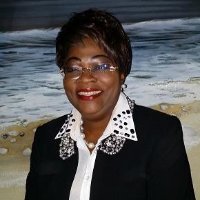 Charity Ogunsanya (CEO, Pharmabiodevice Consulting LLCCharity Ogunsanya has over 26 years of extensive experience within the Pharmaceutical, Biotechnology, Biologics, Cell-Therapy, Diagnostics, Research and Development, Radio-pharmaceutical, Contract Manufacturing Organization (CMO) and Medical Device companies. Throughout her corporate career within these diverse industries, she held various high visibility and business critical roles within the Quality and Compliance division in major Fortune 100 companies both as a Subject Matter Expert (SME), Site Manager, Multi-site Manager and Director Levels receptively. She has been a sought after expert and have been consistently hired after several competitive efforts by major fortune 100 companies to assume key roles specifically related to remediation and difficult Quality and Compliance related deficiencies associated with FDA’s Consent Decree, FDA’s Warning Letters and difficult regulatory bodies inspectional findings which is always achieved with a successful outcome. She has also been a sought after expert by various companies requesting her expertise as a known industry expert to specifically assume roles in order to perform a total overhaul, restructure, compliance remediation, re-organization, start-up processes related to Quality Systems improvements and/or enhancements. In all cases, her remediation work resulted in several successful National and International regulatory bodies’ inspections, re-inspection and new product approvals.  Her technical expertise are not limited to the interpretation, administration and set up of Quality Assurance, Quality/Compliance, Quality Engineering, Aseptic Processing, Contamination Control, Quality Control, Microbiology, Sterility Assurance, Stability, Vaccine Development, New Product Design, Product Release Testing and Medical Device Sterilization (Ethylene Oxide (EtO), Gamma, Radiation, VHP sterilization) systems and operations for compliance to various regulations. Ms. Ogunsanya is vast in the requirements and regulations guiding new and existing products from planning through design, proof of concept, research and development, technology transfer, pre-clinical, clinical, commercial manufacturing, supply chain, regulatory filings, pre-approval inspections, licensure, government affairs, commercialization and post-approval inspections. Her expertise has been sought after by several Fortune 100 Pharmaceutical, Biotechnology, Biologics and Medical Device companies as a Quality and Compliance SME during critical national and international regulatory bodies’ routine and new product approval inspections.  She is the CEO of Pharmabiodevice Consulting LLC (www.pharmabiodeviceconsultant.com) targeted towards Quality and Compliance related remediation, enhancements and consultant services for various companies within the industry. She is a well sought after high level consultant for several international professional expert networks such as Gerson Lehrman Group, Zintro Expert Network and Intota Expert Network. She is a member of the Parenteral Drug Association (PDA), American Society of Microbiologists (ASM), and other Scientific Forums and Industry Expert Network.  Ms. Ogunsanya’s technical industry expertise is recognized based on numerous invitations that she receives to speak at national and international conferences, seminars and webinars hosted by very reputable conference and seminar organizations such as Center for Professional Advancement (www.cfpa.com), Institute for Validation Technology (http://www.ivtnetwork.com), Compliance Online (http://www.complianceonline.com), International Pharmaceutical Academy (IPA) and others.She has a Bachelor of Science degree in Microbiology from the University of Benin-Nigeria and she is currently attaining her Masters in Biotechnology (Biodefense Concentration) at the Johns Hopkins University Advanced Academic Program.Picture profile of a speaker